شبکه خبری العالم و نقش آن در دیپلماسی رسانه‌ای جمهوری اسلامی ایراندکتر قربانعلی محبوبیمحمدعلی گوهریچکیدهدر این مقاله با در نظر گرفتن نقش شبکه خبری العالم، به کنکاش در خصوص ماهیت این فناوری‌ها و تأثیر‌گذاری آن بر دیپلماسی جمهوری اسلامی ایران در تحولات منطقه‌ای پرداخته خواهد شد. گسترش جهانی فناوری‌های نوین اطلاعاتی- ارتباطی از دهه نود، روابط قدرت سلسله‌مراتبی بین  بازیگران داخلی و بین‌المللی را تغییر داد و زمینة تحول گسترده در حوزه‌های مهم اقتصادی، سیاسی و اجتماعی را فراهم کرد. این فناوری‌ها، اطلاعات، دانش و هنجارها را به یک منبع مهم قدرت ملی تبدیل کرده که پیامدهای مهمی نیز بر دیپلماسی داشته و موجب تغییر محتوی و نحوه اجرای آن شده است، به نحوی که برخی از آن به عنوان انقلاب در امور دیپلماتیک یاد کرده‌اند. براین اساس، تحولات شگرف در این عرصه و نقش کارساز رسانه‌ها در عصر نوین جهانی، موجب پیدایش مراکز خبری و رسانه‌ای جدید شده و در کنار تشکیل مجتمع‌های بزرگ رسانه‌ای برآمده از رسانه‌های متفرق و جدا از هم، فرصت برای ظهور مراکز خبری تازه نیز فراهم آمده است. در واقع پیدایش رسانه‌های جدید با پیشرفت بی‌سابقه‌ای در جهان اطلاعات اخبار و وسایل ارتباط جمعی روبه‌رو شد. از این‌رو، لزوم شناخت ویژگی‌های این فناوری‌ها و پیامدهای بهره‌گیری از آنها، ضروری می‌سازد که با در نظر گرفتن نقش فناوری‌های اطلاعاتی- ارتباطی، به کنکاش در خصوص نقش شبکه خبری العالم و تأثیرگذاری آن بر پیشبرد دیپلماسی جمهوری اسلامی ایران پرداخته شود.واژگان کلیدی: شبکه خبری العالم، فناوری‌های نوین اطلاعاتی- ارتباطی، دیپلماسی رسانه‌ای، سیاست خارجی.بی‌تردید سخن گفتن درباره فناوری‌های ارتباطی، موضوعی جدید نیست. انسان‌ها از نخستین مراحل تاریخ، با بهره‌گیری از شیوه‌ها و ابزارهایی هر چند ابتدایی مانند علائم، آتش، طبل، اسب‌های پیک و کبوترهای نامه‌رسان به تبادل اطلاعات پرداخته‌اند. در طول اعصار و قرون متمادی، این شیوه‌های بدوی به تدیج تکامل یافت تا اینکه سرانجام در دورة اخیر، به ظهور فناری‌های ارتباط از راه دور یعنی تلفن، رادیو و تلویزیون، تلویزیون کابلی، رایانه، ماهواره و اینترنت انجامید که با سرعت و کارایی چشمگیری، فرایند تبادل اطلاعات را در سراسر جهان افزایش دادند.نکته مهم درباره فناوری‌های اطلاعاتی و ارتباطی این است که پیوسته تحول می‌یابند اما فناوری‌های جدید، به طور معمول، روش‌های ارتباطی و فناوری‌های قدیمی‌تر را منسوخ نمی‌کنند بلکه با فراهم آوردن امکانات و ظرفیت‌های جدید، نحوه به‌کار‌گیری و کارکردهای آنها را ارتقا می‌بخشند. برای نمونه، اینترنت همة حوزه ارتباطات و روابط انسانی را متحول کرده است به گونه‌ای که تمامی رسانه‌های سنتی، شامل کتاب، روزنامه، مجله، رادیو و تلویزیون به راحتی در بستر اینترنت قابل ارائه و دسترسی هستند. اینترنت به واسطه امکانات فناورانه‌ای که در اختیار مخاطب قرار می‌دهد، به قدرتمند شدن وی در کنترل ارتباط کمک کرده است؛ چنانکه امروزه مخاطب تنها نظاره‌گر محتوای برنامه‌های رسانه‌ای نیست بلکه می‌تواند به‌سرعت به هر محتوایی بازخورد نشان دهد و در نحوه تولید آن تأثیرگذار باشد یا حتی خود به تولید محتوا بپردازد. به این ترتیب، اینترنت زمینه‌ساز شکل‌گیری روش‌ها و تحولاتی چشمگیر در بهره‌گیری از رسانه‌ها و سرانجام در تغییر سبک زندگی شده است. رسانه‌ها همواره به عنوان یکی از مهم‌ترین ابزار‌های اطلاعاتی و ارتباطی در این میان، نقشی بسیار مهم در پیشبرد سیاست خارجی کشورها دارند که با پیشرفت‌های شگرف در این حوزه و به وجود آمدن رسانه‌های نوین این نقش بسیار پررنگ‌تر شده است. همه کشورها در تکاپوی آن هستند تا دیگر ملت‌ها را از طریق کانال‌های تلویزیونی ماهواره‌ای با زبان خود آنها خطاب قرار دهند و سرانجام به ترویج سیاست‌های خود و انتقاد از سیاست‌های دیگران بپردازند و در عین حال با شیوه‌ای حرفه‌ای و زیرکانه به نیکو جلوه دادن چهره خود و دفاع مداوم از آن اهتمام ورزند؛ بنابراین ارتباطات به طور عمده از طریق رسانه صورت می‌گیرد و رسانه به دلیل قابلیت جهانی شدن پیام بعدی جهانی دارد.توجه و فهم بهتر این تحولات، زمینه موفقیت دیپلماسی جمهوری اسلامی ایران را در محیط جدید بین‌المللی فراهم می‌سازد. یکی از نیازهای کشور برای پیشبرد سیاست خارجی، هماهنگی و مکمل بودن دیپلماسی رسانه‌ای آن با سیاست خارجی نظام است. در این ارتباط رسانه‌های ارتباطی شبکه‌های خبری بین‌المللی به طور کلی و شبکه العالم به طور خاص مهم‌ترین جایگاه را در هم‌گرایی و واگراییِ دیپلماسی رسانه‌ای و سیاست خارجی ایفا می‌کند. از این‌رو، به نظر می‌رسد بررسی نقش شبکه خبری العالم در چارچوب فناوری‌های نوین اطلاعاتی و ارتباطی در اتخاذ و اجرای سیاست خارجی کشور و تحولی که به واسطه ظهور این فناوری‌ها در این حوزه صورت گرفته، امری ضروری است. در این راستا نویسنده به این پرسش اصلی پاسخ می‌دهد که شبکه خبری العالم در چارچوب فناوری‌های نوین اطلاعاتی– ارتباطی چه تأثیری در دیپلماسی رسانه‌ای ایران داشته و در پیشبرد دیپلماسی و سیاست خارجی جمهوری اسلامی ایران چگونه نقشی ایفا نموده است؟ در پاسخ به سؤال اصلی مقاله این فرضیه قابل طرح است که: شبکه خبری العالم توانسته است با بهره‌گیری از شیوه‌های نوین اطلاع‌رسانی و با در اختیار قراردادن آخرین اخبار و رویدادها از تحولات مهم منطقه‌ای در راستای تأثیرگزاری بر افکار عمومی، نقشی چشمگیر در پیشبرد دیپلماسی رسانه‌ای ایران داشته و افزارِ نرم اثرگذاری برای بیان مواضع جمهوری اسلامی ایران در منطقه بوده است. مقاله بر نقش شبکه خبری العالم در چارچوب فناوری‌های اطلاعاتی- ارتباطی در پیشبرد دیپلماسی جمهوری اسلامی ایران تأکید می‌ورزد.چارچوب نظریبه‌ طور كلي‌ ارتباطات‌ دربرگيرندة‌ روند مبادله‌ اطلاعات‌ به‌ مفهوم‌ عام‌ است. برهه‌ كنوني‌ را عصر ارتباطات‌ نام‌ نهاده‌اند و اين‌ پديده‌ بیشتر برگرفته‌ از گسترش‌ و تعميق‌ ارتباطات‌ الكترونيكي‌ است‌. به‌ واسطة‌ پيشرفت‌هاي‌ فني‌ و ارتباطات‌ فرصت‌ها براي‌ تعامل‌ افزايش‌ يافته‌ است‌. كالاها و انديشه‌ها بيشتر، سريع‌تر و با هزينة‌ كمتر مبادله‌ مي‌شود. پيوندهاي‌ فراملي‌ نه‌ تنها روابط‌ نخبگان‌ حكومتي‌ را افزايش‌ مي‌دهد بلكه‌ ارتباط‌ بين‌ جوامع‌ را نيز در سطوح‌ چندگانه ‌فراهم‌ مي‌كند.جوهرة‌ اصلي‌ تمدن‌ و فرهنگ‌ عصر جهاني‌ شدن‌ تركيبي‌ است‌ از فناوري، نظام‌هاي‌ ارتباطاتي‌ جهاني‌، همراه‌ با توليد، پردازش‌ و انتقال‌ اطلاعات‌ به‌ نحوي‌ كه‌ سريع‌تر از عناصر ديگر جهاني‌ شدن،‌ ابعاد جهاني‌ پيدا كرده‌ است‌. انقلاب‌ ارتباطاتي‌ دگرگوني‌هاي‌ عميق‌ و گستردة‌ مختلف‌ در زندگي‌ انسان‌ها ايجاد كرده‌ است‌ به‌ طوري‌ كه‌ ارتباطات‌ را مي‌توان‌ به‌ مثابه‌ مجموعه‌اي‌ از ابزارها و تكنيك‌ها برای‌ انتقال‌ اطلاعات ‌تلقي‌ كرد. انقلاب‌ ارتباطي‌ محدودة‌ فضايي‌ را در هم‌ مي‌شكند و انسان‌هاي‌ جهاني‌ با ارزش‌هاي‌ جهاني‌، الگوها و نهادهاي‌ جديدي‌ را توليد مي‌كند(اخوان زنجانی، 1381، صص129-121).بنا به‌ گفتة‌ "امانوئل‌ كاستلز" در عصر ارتباطات‌ فاصله‌ زماني‌ و مكاني‌ به‌ واسطه‌ گسترش‌ و پيچيدگي‌ ابزارهاي‌ اطلاع‌رساني‌ محو شده‌ است‌. نظم‌ طبيعي‌ دوران‌ قديم‌ يا چارچوب‌هاي‌ مكانيكي‌ جهان‌ صنعتي‌ به‌ يمن‌ دانش‌ اطلاعاتي‌ از بين ‌رفته‌ است‌. بنابراین، "حضور در مكان" معناي‌ تازه‌اي‌ به‌ خود گرفته‌ كه‌ مي‌تواند تعيين‌‌كنندة‌ ارتباط‌ و اتصال‌ شخصي‌ به‌ جامعه‌ شبكه‌اي‌ يا طرد و حذف‌ او از اين‌ امكان‌ فراگير و در عين‌ حال‌ انحصاري‌ باشد(نصری، 1381، ص355)، به‌ طوري‌ كه‌ جهان‌ جديد به‌ صورت‌ شبكه‌ در آمده‌ است‌، شبكه‌‌ای كه‌ بافت‌ اصلي‌ و تار و پود آن را اطلاعات‌ و نظام‌ ارتباطات‌ تشكيل‌ مي‌دهد. در اين‌ جامعة‌ شبكه‌اي،‌ اقتصاد و سياست‌ از طريق‌ ارتباطات‌ و رسانه‌ در گستره‌ نظم‌ جهاني‌ معناي‌ تازه‌اي‌ مي‌يابد به‌گونه‌اي‌ كه‌ تاريخ‌ تازه‌اي‌ آغاز گشته‌ است (کاستلز، 1380، صص22-18).انقلاب‌ كنوني‌ در فناوري‌هاي‌ اطلاعاتي‌، ارتباطات‌ انساني‌ را به‌ سطحی‌ جديد‌ ارتقاء داده‌ است‌. فناورهاي‌ارتباطي‌ و اطلاعاتي‌ جديد  نظير شبكه‌هاي‌ الكترونيكي‌ مهم‌ترين‌ نيروهاي‌ پويا و پيش‌‌برندة‌ روند جهاني‌ شدن‌ و دگرگوني‌هاي‌ در حال‌ وقوع‌ در فضاي‌ فعاليت‌هاي‌ انساني‌ هستند. به‌ عبارت‌ ديگر، زيرساخت‌ اصلي‌ جهاني‌ شدن ‌معاصر، شبكه‌هاي‌ الكترونيكي‌ است. بنابر استدلال‌ "ديويد هلد" و "آنتوني‌ مك‌ گرو" و بسياري‌ از محققين‌ جهاني‌ شدن‌، اين‌ فناوري‌ها مهم‌ترين‌ عناصر تعيين‌ كنندة‌ شاكلة‌ جهاني‌ شدن‌ معاصر هستند(مک گرو، 1977، ص7).انقلابي‌ كه‌ حول‌ فناوري‌ اطلاعاتي‌ جديد به‌ وقوع‌ پيوسته‌، موجب‌ يك‌ تغيير پارادايم‌ تكنولوژيكي‌ از فناوري ‌صنعتي‌ به فناوري‌ اطلاعاتي ‌شده‌ است،. در حالي‌ كه‌ فناورهاي‌ یادشده‌ امروزه‌ مهم‌ترين‌ عامل‌ توليد، رقابت‌پذيري‌، رشد اقتصادي‌ و حضور در بازارهاي‌ جهاني‌ هستند(صدوقی، 1380، ص48). محققان روابط بین‌الملل، تعریف‌های به‌نسبت مشابهی از فناوری‌های نوین اطلاعاتی و ارتباطی ارائه کرده‌اند که عبارت است از "گسترش بی‌سابقه‌ مجموعه‌اي‌ از ماشين‌ها همچون رایانه‌ها، تلفن‌ها، داده‌‌پردازها و ايستگاه‌هاي‌ كاري‌، روبات‌ها، ماهواره‌ها، تلويزيون‌هاي‌ كابلي‌ و غيره‌ كه‌ از طريق‌ نرم‌افزار فعال‌ مي‌شوند و انتقال حجم عظیمی از داده‌ها را به شکل متن، تصویر، صدا و گرافیک با سرعت بسیار زیاد در مقیاس وسیع با هزینه کم در سراسر جهان امکان‌پذیر می‌سازند".مانوئل‌ كاستلز در تعريف‌ خود "فناوري‌های‌ ارتباطي‌ و اطلاعاتي‌ را عبارت‌ از مجموعه‌اي‌ هم‌گرا از فناوری‌ها و ميكروالكترونيك‌ها، كامپيوترينگ‌ (شامل‌ ماشين‌ها و نرم‌افزار) ارتباطات‌ راه‌ دور، مخابره‌ و پخش‌ الكترونيك‌هاي‌ نوري ‌مي‌داند»( صدوقی، 1380، صص54-55).فناوری‌های نوین اطلاعاتی‌ و ارتباطی و عرصه سیاست‌ بين‌الملل‌انقلاب‌ اطلاعاتی‌ - ارتباطاتي‌ سبب‌ نوعي‌ تغيير در قوانين‌ و قواعد بازي‌ در سطح‌ روابط‌ بين‌الملل‌ شده‌ است‌ و برتري‌ دولت‌ - ملت‌ را به چالش‌ کشیده‌ است‌. انقلاب‌ اطلاعاتي‌ اركان‌ سنتي‌ قدرت‌ ملي‌، يعني‌ قدرت‌ اقتصادي‌، نظامي‌ و سياسي‌ را تحت‌ تأثير قرار داد و بدين‌ ترتيب‌ سهم‌ هر يك‌ از دولت‌ - ملت‌ها را در روابط‌ بين‌الملل ‌دستخوش‌ تغيير و تحول‌ ساخت‌. بنابراین، در جامعه‌ پساصنعتي‌ يا جامعه‌ اطلاعاتي‌، ضرورت‌ دارد تا تبييني‌ نو از منابع‌ قدرت‌ ملي‌ صورت‌ گيرد. در حال‌ حاضر، كنترل‌ بر وسايل‌ ارتباطي‌ و رسانه‌‌هاي‌ همگاني‌ يكي‌ از سازمان‌هاي‌ قدرت‌ سياسي‌ و اقتصادي‌ هر كشور را تشكيل‌ مي‌دهد، زيرا كه‌ تأثير مستقيم‌ سامانه‌‌هاي‌ پيشرفته‌ ارتباطات‌ و اطلاعات‌ كه ‌اغلب‌ بُردي‌ جهاني‌ دارند بر ساير ابعاد قدرت‌ ملي‌ كشورها، اهميتی‌ ويژه‌ يافته‌ است‌(پوراحمدی، 1381، ص48).تحولات‌ فناورانه‌ نيمة‌ دوم‌ قرن‌ بيستم‌ و ظهور رايانه‌ به‌ عنوان‌ جزء جدايي‌ناپذير سامانه‌‌هاي‌ ارتباطي،‌به انقلاب‌ اطلاعات‌ و ارتباطات‌ منتهي‌ شد و تركيب‌ تلفن‌ و تلويزيون‌ با رايانه‌، توانايي‌هاي‌ جديد و دوچنداني‌ را پيشِ‌ روي ‌بازيگران‌ صحنه‌ روابط‌ بين‌الملل‌ قرار داد. امروزه‌ با انفجار اطلاعات‌ و گردش‌ سريع‌ آن‌ در جزئي‌ترين‌ ابعاد روابط ‌فراملي‌، ديگر مولتي‌‌مديا و بزرگراه‌هاي‌ اطلاعاتي‌ به‌ مثابة‌ اجزاي‌ جدایي‌ناپذير روابط‌ بين‌الملل‌ به شمار می‌روند. افزايش‌ حجم‌ اطلاعات‌ در دسترس‌، تنزل‌ زمان‌ ارتباط‌ تا حد زمان‌ واقعي‌، دو سويه‌ شدن‌ ارتباط‌ و سهيم‌ شدن‌ مخاطبان‌ در توليد، ارسال‌ و حتي‌ درخواست‌ پيام‌، وضعيتي‌ نو را در برابر كساني‌ قرار داده‌ است‌ كه‌ از ابزارهاي‌ ارتباطي ‌در ديپلماسي‌ عمومي‌ نهايت‌ استفاده را مي‌برند(محکی، 1380، ص196).برای‌ درك‌ تأثير انقلاب‌ اطلاعاتي‌ - ارتباطي‌ بر روابط‌ بين‌الملل‌ ‌بايد‌ ماهيت‌ قدرت‌ و تغيير انگاره‌هاي‌ آن‌ را تحليل‌ و تبيين‌ کرد. در عصر انقلاب‌ اطلاعاتي‌ و ارتباطي،‌ قدرت‌ از نو تقسيم‌ و  بازتعريف‌ شده‌ است‌. ابعاد گوناگون‌ و زمينه‌هاي ‌مختلف‌ انقلاب‌ اطلاعاتي‌ و ارتباطي‌ و فناوری‌هاي‌ پيشرفته‌ موجب‌ شده‌اند اين‌ روند تقويت‌ شود. منابع‌، وسايل‌، ابزارها، مقياس‌ها و ابعاد گوناگون‌ حاكميت‌ جهاني كه‌ روزگاري‌ به‌خصوص در دوران‌ پس‌ از جنگ‌ دوم جهاني‌ نمايانگر حاكميت‌ ابرقدرت‌ها يا هژموني‌ يك‌ كشور مقتدر بر روابط‌ بين‌الملل‌ بود، امروزه‌ به‌ طور گسترده‌ تغييرات‌ اساسي‌ يافته‌اند. به‌ نظر مي‌رسد خيلي‌ دور از واقع‌ نباشد اگر بيان‌ كنيم‌ كه‌ سياست‌ واقعي‌ در اوضاع‌ و احوال‌ جديد متكي‌ بر سياست‌ الكترونيكي‌ است كه‌ در آن‌ دولت‌ها تنها بازيگرانِ‌ صحنه‌هاي ‌بين‌المللي‌ نيستند و قدرت‌ مطلق‌ دولت‌ها از سوي‌ قدرت‌ اطلاعاتي‌ به‌ چالش‌ كشيده‌ شده است(محکی، 1380، ص199).نظم‌ اطلاعاتي‌ - ارتباطاتي‌ جديد جهاني‌ نشانگر يك‌ وضعيت‌ فرادولت‌ و تغيير و تحول‌ سياست‌هاي‌ ملي‌ و بين‌المللي‌ است و حاكميت‌ و برتري‌ صاحبان‌ فناوري‌ اطلاعاتي‌ - ارتباطاتي‌ را در سطح‌ جهاني‌ به‌ دنبال‌ دارد. در اين‌ نظم ‌جهاني‌، سلسله‌ مراتب‌ قدرت‌ در سطح‌ بين‌المللي‌ تغيير كرده‌ و ساختارهاي‌ جديد قدرت‌ شكل‌ گرفته‌اند - به عنوان نمونه کشور قطر با تأسیس شبکه الجزیره توانسته است موجبات ارتقاء این کشور در سطح بین‌المللی را فراهم آورد و سبب‌ شده ‌است ‌تا گزينه‌هايي‌ فراسوي‌ همگان‌ قرار گيرد. امروزه‌ فناوری‌ اطلاعاتي‌ - ارتباطي‌ از مهم‌ترين‌ ابزار‌ يك‌ قدرت‌ جهاني‌ به‌شمار می‌روند، براي‌ نمونه‌ ژاپن ‌توانسته‌ است‌ با بهره‌گیری‌ از اين‌ فناوري‌ها و هماهنگ‌ شدن‌ با اين‌‌گونه‌ تغييرات‌ و تحولات‌ از منابع‌ قدرت‌ جهاني‌ به ‌يك‌ قدرت‌ عظيم‌ جهاني‌ دست‌ يابد(پوراحمدی، 1379، ص768).بنابر ديدگاه‌ رابرت‌ كوهن‌ و جوزف‌ ناي‌، انقلاب‌ اطلاعاتي‌ به‌ عنوان‌ پديده‌اي‌ ملموس‌، فراگير و اثرگذار، تأثيری مهم‌ بر منابع‌ قدرت‌ مي‌گذارند و در قرن‌ 21 به‌احتمال فناوری‌ اطلاعاتي‌ مهم‌ترين‌ منبع‌ قدرت‌ شناخته‌ خواهد شد، قدرت‌نرم‌افزاري‌ به‌‌گونه‌اي‌ محسوس‌ در اقناع‌ فرهنگ‌ از طريق‌ برنامه‌هاي‌ تلويزيوني‌ اثرگذار است‌ و ساز و كارهاي‌ فناوري‌هاي ارتباطي‌ و اطلاعاتي‌ همچون‌ ماهواره‌ و پرتو امواج‌ نامرئي‌ شبكه‌هاي‌ الكترونيكي‌ جهان‌، بدون‌ اغراق‌ تار و پودهاي‌ قدرت‌ تمدن‌هاي‌ آينده‌ را تشكيل‌ خواهند داد. از دیدگاه "روزنا" نیز، تغییرات فناوری موجب ظهور عصر پسا‌ بین‌الملل و ایجاد تحولات عمیق در سطح فردی و سیستمی شده است. این فناوری‌ها، میزان و ظرفیت تعاملات انسانی و صلاحیت و شایستگی شهروندان را افزایش داده و باعث کاهش اقتدار دولت‌ها شده است(دهشیری، 16 تیر 1381). به طور کلی فناوری‌های اطلاعاتی، ارتباطی بر توانایی‌ها، ایده‌ها و اولویت‌های دولت‌ها و افراد تأثیر می‌گذارد و در نتیجه موجب تغییر سیاست بین‌الملل و فشرده‌تر شدن آن می‌شود.تأثیر فناوری‌های اطلاعاتی‌ و ارتباطی بر سياست‌ خارجيدر عصر جهاني‌ شدن‌، انقلاب‌ اطلاعاتي‌ و ارتباطي‌، اهميت‌ به‌سزايي‌ در عرصه‌ سياست‌ خارجي‌ دارد. اين‌ مهم‌ ناشي‌ از عوامل‌ زير است:1- تعداد بازيگران‌ دخيل‌ در تحولات‌ بين‌المللي‌، شامل‌ افراد، شهروندان‌ جهاني‌ به‌ عنوان‌ نهادهاي‌ فروملي‌ شرکت‌های چند مليتي‌ و نهادهاي‌ جامعه‌ مدني‌ بين‌المللي‌ به‌ عنوان‌ نهادهاي‌ فراملي‌ و قرارگرفتن‌ نيروهايي‌ از پايين‌ به‌ بالا و سازمان‌هاي‌ غيردولتي‌ در كنار نيروهاي‌ از بالا به‌ پايين‌ (دولت‌ها و سازمان‌هاي‌ بين‌المللي‌).2- تعامل‌ گسترده‌ حوزه‌ها و عرصه‌هاي‌ سياست‌ خارجي‌ شامل‌ موضوعات‌ اقتصادي‌، سياسي‌، اجتماعي‌، فرهنگي‌، آموزشي‌، زيست‌ محيطي‌ و ارتباطي‌.3- تعدد عوامل‌ دخيل‌ در تحولات‌ بين‌المللي‌ از قبيل‌ پيمان‌هاي‌ تجارت‌ آزاد، پيوند سياست‌ داخلي‌ و خارجي‌، كمرنگ‌شدن‌ مرزهاي‌ ملي‌، فرسايش‌ حاكميت‌ دولت‌ها، ارتباط‌ بالقوه‌ نظام‌ داخلي‌ و بين‌المللي‌، اهميت‌ قدرت‌ نرم‌افزاري‌ در عصري‌ كه‌ سياست‌ در محك‌ تصوير رقم‌ مي‌خورد. رسانه‌اي‌ شدن‌ نظام‌ بين‌الملل‌ با توجه‌ به‌ جريان‌ مبادله‌ آزاداطلاعات(دهشیری، 16 تیر 1381).رشد و گسترش‌ روزافزون‌ و بي‌سابقة‌ سازمان‌ها، شركت‌ها و شخصيت‌هاي‌ حقوقي‌ مستقل‌ و غيردولتي‌ ‌نمايانگر اين‌ حقيقت‌ است‌ كه‌ دولت‌ - ملت‌ها ديگر تنها بازيگران‌ عمده‌ و حتي‌ اصلي‌ نظام‌ بين‌الملل‌ نيستندد و اين‌ خود از ظواهر بارز جهاني‌ شدن‌ است، بدين‌ترتيب‌، مي‌توان‌ ادعا كرد كه‌ توسعه‌ انقلاب‌ اطلاعاتي‌- ارتباطاتي ‌زمينه‌هاي‌ مساعد برای‌ تغيير شكل‌ سازمان‌ اوليه‌ و بنيادين‌ سيستم‌ بين‌الملل‌ كه‌ در آن‌ تنها دولت‌ - ملت‌ها تصميم‌گيرنده‌ بودند و از حق‌ حاكميت‌ برخوردار بودند را گسترش‌ داده‌ است‌. توجه‌ به‌ چنين‌ واقعيتي‌ ضرورت‌ آمادگي‌ بيشتر و فراهم‌ كردن‌ زمينه‌هاي‌ تطابق‌ سياست‌ خارجي‌ هر يك‌ از دولت‌ – ملت‌ها با تحولات‌ جهان‌ امروز را دو چندان‌ مي‌كند(سوری، 1382، ص240).به‌ نظر مي‌رسد اداره‌ و هويت‌ جهان‌ آينده‌ تحت‌ يك‌ حكومت‌ الكترونيكي‌ گسترش‌ خواهد يافت‌. امروزه در جهان‌ غرب‌،  حكومت‌ الكترونيكي‌ بسيار گسترده‌تر و اساسي‌تر از مهندسي‌ دوبارة‌ حكومت‌ و دولت‌ تعريف‌ مي‌شود. بنابراين‌ در فرآيند جديد، حكومت‌ كردن‌ و تصميم‌گيري‌هاي‌ داخلي‌ بين‌المللي‌ با بهره‌گیری‌ از ابزارهاي‌ جديد فناوری‌ پيشرفتة‌ اطلاعاتي‌- ارتباطي‌ طراحي‌ مي‌گردد و در برقراري‌ توسعه‌ روابط‌ خارجي‌ از آنها بهره‌برداری ‌مي‌شود (پور‌احمدی، 1379، صص57و58).عصر تبلیغات‌ به‌ عنوان‌ ابزار مهم‌ هدايت‌ كردن‌ روابط‌ بين‌الملل‌ و توجيه‌ سياست‌هاي‌ ملي‌ كه‌ در دوران‌ پس‌ از جنگ‌ دوم جهاني‌ رشد و گسترش‌ يافته‌ است‌، با بهره‌گیری مناسب‌تر و فزاينده‌تر‌ از فناوری‌های‌ اطلاعاتي‌- ارتباطي‌ و سيستم‌هاي‌ همگاني‌ همراه‌ شده‌ است‌. به‌ كارگيري‌ وسايل‌ جديد ارتباط‌ جمعي‌، فرستنده‌هاي‌ راديويي‌ و تلويزيوني‌ در سطح‌ جهاني‌ از يك‌ سو دولت‌ها را در به‌ اجرا درآوردن‌ سياست‌هاي‌ داخلي‌ و خارجي‌ِ خود ياري‌ مي‌رساند و از سوي‌ ديگر نقش‌ ديپلماسي‌ به‌ عنوان‌ تنها ابزار گفت و گو را تضعيف‌ كرده‌ و كاهش‌ مي‌دهد(سوری، 1382، ص241).نقش‌ رسانه‌های نوین در تحول‌ سياست‌ خارجيرسانه‌ها همواره به مثابه یکی از مهم‌ترین ابزار ارتباطی- اطلاعاتی‌ نقش بسیار مهمی در پیشبرد سیاست خارجی کشورها داشته‌اند اما با پیشرفت‌های شگرف در این حوزه و به وجود آمدن رسانه‌های نوین این نقش بسیار پررنگ‌تر شده است. بررسي‌ رابطه‌ بين‌ رسانه‌ و فرايند سياست‌ خارجي‌ به‌ سال‌ 1922 بازمي‌گردد. محققان‌ اوليه‌ عقيده‌ داشتند، رسانه‌ها، ماهرانه از نفوذ خود در فرايند تصميم‌گيري‌ سياست‌ خارجي‌ بهره‌برداری‌ مي‌كنند، آنها به‌ دو نقش‌ همزمان‌ رسانه‌ در سياست‌ خارجي‌ اشاره‌ مي‌كنند: نقش‌ اطلاع‌‌رساني‌ عمومي‌ و تشريح سياست‌ خارجي و نقش‌ مشاركت‌‌كننده‌ در فرايند سياست‌ خارجي‌ از راه‌ سؤال‌ و انتقاد كردن‌ از تصميم‌گيران‌ حكومتي (محکی، 1380، ص20). مهم‌ترين‌ نقشي‌ كه‌ رسانه‌ها در يك‌ فرايند سياسي‌ ايفا مي‌كنند، همچون‌ پل‌ ارتباطي‌ برای‌ اطلاع‌رساني‌ و آگاه‌سازي ‌سياست‌گذاران‌ و جامعه‌ نسبت‌ به‌ ديدگاه‌هاي‌ يكديگر و اتفاقات‌ و رويدادهاي‌ سياسي‌ است‌. تجربه‌ نشان‌ داده‌ است‌ كه‌ رسانه‌‌ها پيش‌ از وظيفه‌ واسطه‌گري‌ ارتباط‌، نقش‌ها و كاركردهاي‌ وسيع‌تري‌ را در ارتباطات‌ سياسي‌ به‌ اجرا در مي‌آورند. به‌ اعتقاد "برنارد كوهن" كاركرد رسانه بيش‌ از فراهم‌ ساختن‌ اطلاعات‌ و انتقال‌ ديدگاه‌هاست‌. رسانه‌ها ممكن‌ است‌ در اينكه‌ به‌ مردم‌ بگويند چه‌ فكر كنند، توفيق‌ به دست نیاورند، اما مي‌توانند به‌ خوانندگان‌ خود بگويند درباره‌ چه‌ چيزي‌ بينديشند(بخت‌ور، همشهری، 11 اردیبهشت 1380).رسانه‌هاي‌ بين‌المللي‌ ابتدا از طريق‌ تأثير بر افكار عمومي‌ و سپس‌ از اين‌ طريق‌ بر فرآيند تصميم‌گيري‌ در سياست‌ خارجي‌ تأثير مي‌گذارند. به‌ طور كلي‌ تأثير رسانه‌هاي‌ بين‌المللي‌ بر افكار عمومي‌ را مي‌توان‌ به‌ دو دسته‌ تقسيم‌ كرد:1- تأثيري‌ كه‌ بر افكار رهبران‌ سياسي‌ دارند و در واقع‌ افكار تصميم‌گيرنده‌ را در عرصه‌هاي‌ مختلف‌ سياسي‌ و اقتصادي ‌هدايت‌ مي‌كنند.2- تأثيري‌ كه‌ رسانه‌هاي‌ بين‌المللي‌ بر افكار عمومي‌ توده‌هاي‌ مردم‌ دارند و آن‌ را كنترل‌ مي‌كنند. رسانه‌هاي‌ بين‌المللي ‌مهم‌ترين‌ ابزار ديپلماسي‌ خارجي‌ هر كشور هستند. بدون‌ ابزار رسانه‌اي‌ و ارتباطي‌ مؤثر براي‌ اقناع‌ افكار عمومي‌ و توجيه‌ سياست‌ خارجي‌ در سطوح‌ جهان‌، هيچ‌ كشوري‌ نمي‌تواند در صحنة‌ بين‌المللي‌، منافع‌ و اهداف‌ ملي‌اش‌ را دنبال‌ كند، سياست‌ خارجي‌اش‌ را پيش برد و جايگاهش‌ را در نظام‌ بين‌الملل‌ ارتقا دهد. بنابراين‌، هر كشوري‌ چنانچه ‌بخواهد سياست‌هاي‌ خارجي‌ يا اهداف‌ ملي‌اش‌ را در خارج‌ از مرزها به‌ شكل‌ منطقي‌ پيگيري‌ کند به ناچار‌ بايد پیش از آن زمينه‌هاي‌ مقدماتي‌، رواني‌ و فكري‌ اين‌ سياست‌ها را فراهم‌ آورد. كشورهاي‌ قدرتمند نفوذ خود را مديون ‌رسانه‌هاي‌ بين‌المللي‌ هستند كه‌ در پوشش‌ اطلاع‌‌رساني‌ و تنوير افكار عمومي‌، حول‌ تأمين‌ منافع‌ كشور و پيشبرد سياست‌ خارجي‌ به ‌تبليغات‌ سياسي‌ مي‌پردازند. اين‌ رسانه‌ها در شناخت‌ فرصت‌ها و زمينه‌هاي‌ تحقق‌ سياست‌ خارجي‌ نيز به‌ كارگزاران ‌خارجي‌ كشورها كمك‌ مي‌كنند (سوری، 1382، ص243). در دورة‌ جديد نه‌ تنها سياست‌ خارجي‌ به‌ عنوان‌ يكي‌ از بخش‌هاي‌ مهم‌ در محتواي‌ رسانه‌ها خود را نشان‌ داده‌ است‌، بلكه‌ فراتر از آن‌ روابطي‌ تعاملي‌ ميان‌ رسانه‌ها و سياست‌ خارجي‌ برقرار شده‌ است‌. بدين‌ معني‌ كه‌ نهاد رسانه‌ و دستگاه‌ سياست‌ خارجي‌، تأثير و تأثرات‌ متقابلي‌ بر هم‌ به‌ جاي‌ مي‌گذارند (دهشیری، جام جم، 16 تیر 1381).تلاش‌ رسانه‌ها براي‌ جايگزين‌ سازي‌ "انسان‌ سيبرنتيك‌" به‌ تعبير هاني‌ لوفور به‌ جاي‌ انسان‌ رومي‌ و تحقق‌ امپراتوري‌ جامعه‌ مدني‌ و گسترش‌ عرصه‌ عمومي‌ به‌ تعبير جاستين‌ روزنبرگ موجب‌ شده‌ است‌ رسانه‌ها بتوانند از رهگذر انتقال ‌افكار عمومي‌ به‌ دستگاه‌ تصميم‌گيري‌، نوعي‌ انبساط‌ سيستمي‌ و انعطاف‌ در ساختار تصميم‌گيري‌ ايجاد كنند و سياست‌ خارجي‌ چندبعدي‌، همه‌ جانبه‌نگر و چندبخشي‌ را در جهان‌ چندمركزي‌ كنوني‌ به‌ منصه‌ ظهور برسانند و با جايگزين‌‌سازي‌ فرآيند افقي‌ ارتباطات‌ به‌ جاي‌ فرآيند عمودي‌ آن‌، در شكل‌گيري‌ الگوي‌ تعامل‌ و دو‌سويه‌ اطلاعات‌ و بروز شبكه‌هاي‌ ارتباطي‌ فراملي‌ مؤثر واقع‌ شوند.يكي‌ از رسانه‌هايي‌ كه‌ نقش‌ بسيار زيادي‌ در انقلاب‌ اطلاعاتي‌ - ارتباطي‌ در حال‌ حاضر ايفا مي‌كند شبكه ‌تلويزيوني‌ جهاني‌ است كه‌ نقش‌هاي‌ متنوعي‌ (مانند نظارتي‌، تفسيرگري‌، بازيگر ديپلماتيك‌ و سامان‌دهنده‌) در پيشبرد سياست‌ خارجي‌ كشورهاي‌ متبوع‌ خود ايفا مي‌كنند. اين‌ نقش‌ها هم‌ به‌ افكار عمومي‌ و هم‌ به‌ سياست‌‌گذاري‌ در امور بين‌الملل‌ پيوند خورده‌اند(محکی، 1380، ص203). اكنون‌ تلويزيون‌ مي‌تواند در چند ثانيه‌، آخرين‌ تصاوير حادثه‌اي‌ را كه‌ در گوشه‌اي‌ از جهان‌ رخ‌ داده‌، پخش‌ كند. اهميت‌ تلويزيون‌ تا حدي‌ است‌ كه‌ "تيموني‌ كارئن" دانشمند علوم‌ سياسي‌ آكسفورد تلويزيون‌ را سومين‌ ابرقدرت‌ مي‌نامد، چرا كه‌ اين‌ رسانه‌ها هستند كه‌ مي‌توانند موضوعي‌ را جهاني‌کنند (سوری، 1382، ص246). تأثير تلويزيون‌ جهاني‌ بر روابط‌ بين‌الملل‌ از آنجا ناشي‌ مي‌شود كه‌ در سطح‌ جهان‌، گستردگي ‌بي‌سابقه‌اي‌ يافته‌ و بينندگان‌ خود را به‌ نمايش‌ تصويري‌، خيال‌انگيز و بسيار ساده‌ از رويدادها جلب‌ مي‌كند. اين‌ آثار به‌صورت‌ جلب‌ حمايت‌ داخلي‌ از سياست‌ خارجي‌ كشور و مشروعيت‌ بخشيدن‌ به‌ اقدامات‌ آن‌ كشور در سطح‌ افكارعمومي‌ بين‌الملل‌ نمود مي‌يابد. برخي‌ از روش‌هايي‌ كه‌ دولت‌ها از تلويزيون‌ براي‌ پيشبرد و سياست‌ خارجي‌ خويش‌ استفاده‌ مي‌كنند، برگزاري‌ نشست‌ خبري‌، برگزاري‌ كنفرانس‌هاي‌ خبري‌ تلويزيوني‌، ايراد سخنراني‌، برگزاري‌ مصاحبه ‌و... (محکی، 1380، ص204).به‌ طور كلي‌ بايد اذعان‌ داشت‌، اهميت‌ مثلث‌ دنياي‌ ارتباطات‌ در رسانه‌هاي‌ مكتوب‌، دیداری و شنیداری‌ اطلاعات ‌(جريان‌ آزاد اطلاعات‌ و رايانه‌اي‌ شدن‌ امور) و مبادلات‌ (با ماهيت‌ سيال‌، نامحدود، داوطلبانه‌، برابر و متعادل‌) موجب‌ شده‌ است‌ رسانه‌هاي‌ جمعي‌ به‌ عنوان‌ نهادهاي‌ فراملي‌، جايگاه‌ خود را در عرصة‌ ديپلماسي‌ غيردولتي‌ در فرآيند جهاني‌ شدن‌ به‌ نمايش‌ گذارند. وارد شدن‌ جريان‌ نوين‌ اطلاعاتي‌ در عرصة‌ ديپلماسي‌ و رشد بهره‌گیری‌ از ابزارها و فناوري‌هاي‌ نوين‌ ارتباطي‌ در سياست‌ خارجي‌ باعث‌ شده‌ است‌ شيوه‌اي‌ جديد از ديپلماسي‌ موسوم‌ به‌ ديپلماسي‌ رسانه‌ای‌ بروز كند. در واقع‌ انقلاب‌ اطلاعات‌ و جهاني‌ شدن‌ عرصه‌ ارتباطات‌، ديپلماسي‌ رسانه‌ را اصلي‌ترين‌ جزء مكمل‌ سياست‌ خارجي‌ كرده‌ است، چرا كه‌ مرزهاي‌ ملي‌ ديگر مانعي‌ براي‌ ارسال ‌پيام‌هاي‌ بين‌المللي‌ به‌ شمار‌ نمي‌آيد. تقويت‌ روابط‌ فراملي‌ بر اثر گسترش‌ نوعي‌ پيوند و تعامل‌ بين‌ مردم‌، حكومت‌ها و سازمان‌هاي‌ بين‌الملليِ‌ غيرحكومتي‌ بروز كند كه‌ به‌ ايجاد نوعي‌ ديپلماسي‌ سه‌‌جانبه منجر مي‌شود(دهشیری، جام جم، 16 تیر 1381).عملکرد العالم در پیشبرد دیپلماسی رسانه‌ای ایرانرسانه‌ها یکی از ابزارهای مؤثر ایران برای ایفای نقش منطقه‌ای و بین‌المللی به شمار می‌روند. کشورهایی که به جنگ نرم توجه نداشته باشند، نمی‌توانند نقشی مؤثر در قدرت‌سازی و تعامل منطقه‌ای ایفا کنند. جمهوری اسلامی ایران نیز با راه‌اندازی شبکه العالم، خود را در قامت رقیبی مهم به غربی‌ها نشان داد. شبکه العالم از زمان تأسیس تا کنون توانسته است در عرصه خبررسانی بین‌المللی موفقیت‌های زیادی به دست آورد. این شبکه از این طریق تأثیراتی مهم بر روند تحولات منطقه گذارده است(اسماعیلی، 1388، ص172). العالم در رویدادهایی همچون حمله نیروهای ائتلاف به عراق و وقایع پس از آن، جنگ 33 روزه لبنان، جنگ 22 روزه و به‌ویژه در تحولات اخیر منطقه خاورمیانه و شمال آفریقا نقشی مهم در پوشش و تأثیرگذاری بر این رویدادها از خود بر جای گذارد. العالم علیرغم فراز و فرودها، در تحولات مهم منطقه‌ای و رویدادهای بزرگ توانست عملکردی موفق و چشمگیر در پیشبرد دیپلماسی رسانه‌ای جمهوری اسلامی ایران داشته باشد.تحولات عراقیکی از چهار دفتر اصلی العالم در شهر بغداد قرار دارد. این دفتر به طور مستمر تحولات این کشور را تحت پوشش خبری خود قرار می‌دهد. دفتر بغداد در زمان حمله نیروهای ائتلاف و اشغال این کشور نقشی برجسته در انعکاس واقعی تحولات این کشور برای مخاطبان عرب‌زبان منطقه خاورمیانه ایفا کرد، به‌گونه‌ای که با تهاجم امریکا به عراق شبکه العالم که چند روز از تأسیس آن می‌گذشت به سرعت فعالیت خود را گسترش و پخش برنامه‌های خود را به 24 ساعت افزایش داد. العالم پس از اشغال عراق در راستای سیاست خارجی جمهوری اسلامی ایران برای حفظ تمامیت عراق و مصونیت از آسیب اشغالگران تلاش کرد. این شبکه برای تأثیرگذاری بر تحولات عراق به روشنگری دربارة سیاست‌های اشغالگران و پوشش اعتراضات مردمی به این سیاست‌ها پرداخت.سایت خبری جمهوری آزاد در این زمینه می‌آورد: «زمانی که حدود 300 تبعیدی، رهبران قومی و دیگر سیاست‌مداران عراقی با مقامات امریکایی ملاقات کرده تا در باره برنامه آینده عراق گفت و گو کنند، مردم عراق تصاویر متفاوتی را مشاهده می‌کردند و خواهان برقراری عدالت بودند. اخبار این حوادث توسط شبکه بین‌المللی العالم پخش می‌شد. این اخبار دلیل واضحی است که چگونه امریکایی‌ها که برنده جنگ علیه صدام حسین بودند، تاکنون جنگِ ارتباط با مردم عراق را به العالم باخته‌اند. العالم روز به روز با گزارش‌های خود بینندگان بیشتری را جذب کرده، و ناکامی امریکا در عراق را به تصویر می‌کشد» (www.freerepublic.com).  شبکه العالم در جریان دولت‌سازی در عراق با لحنی ملایم در مورد این رویداد برخورد کرد و توانست نگاهی مثبت از خود در بین شورای حکومتی عراق بر جای گذارد. سایت خبری ام. سی. ان با درج مطلبی در این زمینه اذعان می‌دارد: «شبکه الجزیره یک رقیب جدید دارد و این رقیب از یک کشور عربی مانند امارات متحده عربی که تلویزیون ابوظبی را دارد و یا عربستان سعودی که شبکه العربیه را راه‌اندازی کرده است نیست، بلکه این شبکه خبری، العالم به معنای جهان است که از سوی ایران راه‌اندازی شده است(www.mcn.com). شبکه العالم در مدتی کوتاه توانست جایگاه ممتازی در عراق به دست آورد. دیپلماسی رسانه‌ای جمهوری اسلامی ایران در عراق مقابله با عملیات روانی اشغالگران بود و شبکه العالم توانسته بود تأثیراتی شگرف بر معادلات سیاسی در عراق بر جای بگذارد و افکار عمومی این کشور را با اهداف خود همسو کند. نفوذ العالم در عراق موجب انتقاد رسانه‌های امریکا از سیاست‌های رسانه‌ای این کشور در عراق شد. روزنامه واشنگتن‌تایمز در تحلیلی از وضعیت عراق می‌نویسد: «از اشتباهات بزرگ در عراق، اجازه دادن به تلویزیون ایرانی العالم بود که اغلب مردم عراق از آن خبر می‌گیرند». به گفته برخی از مأمورین امریکایی تلویزیون تهران به مردم عراق تفهیم می‌کند که امپریالیسم همواره در پی تحقیر و در دست گرفتن اراضی مسلمانان بوده است، این امر که چرا قدرت جهان تا دو ماه پس از جنگ، به فکر انتقال پیام‌های تلویزیونی خود به مردم عراق نبوده نشانگر آن است که امریکا برای نیازهای پس از جنگ، راهکاری اندیشه نکرده است (washingtontimes.com).یک مرکز تحقیقاتی خصوصی در واشنگتن در گزارش تحلیلی از عملکرد العالم در عراق می‌نویسد: «العالم در حقیقت با تأکید بر انسجام شیعیان و اتحاد اسلامی مردم عراق و نمایش یأس و نا امیدی استیلا یافته بر مردم این کشور که ناشی از اشغال‌گری امریکا بود، چالشی عظیم برای رسانه‌های امریکایی تلقی می‌شد. این شبکه با پوشش مستمر اخبار مربوط به عقب‌نشینی نیروهای امریکایی، تضعیف هر چه بیشتر این نیروها را نمایان می‌ساخت» Report) (Iran Analyticalتأثیرگذاری العالم در افکار عمومی عراق به حدی بود که رامسفلد وزیر دفاع امریکا می‌گوید: «ما اشتباه کردیم در دیپلماسی رسانه‌ای وارد نشدیم و شاید به این علت بود که خود را قدرت برتر می‌دیدیم اما یک شبکه کوچک مانند العالم توانست عملکردی خوب از خود نشان دهد» (www.hamshahrionline.ir). در جمع‌بندی اقدامات العالم در عراق می‌توان به مقاله "سباستین آشر" در سایت بی.‌بی.‌سی اشاره کرد: «فضای حرفه‌ای و شیوه ماهرانه تهیه و پخش برنامه‌ها و گزارش‌های خبری شبکه العالم که گویای سیاست‌های داخلی و خارجی ایران است توانسته توجه بخش عمده‌ای از بینندگان عراق را به خود جلب کند که به نوبه خود به گسترش نفوذ ایران در عراق پس از صدام کمک کرد»(www.bbc.co.uk) .یک‌ سال پس از راه‌اندازی شبکه العالم و در اوج اشغال عراق، مؤسسات نظرسنجی غربی اعلام کردند که 75 درصد از بینندگان تلویزیون در عراق شبکه العالم را می‌بینند و این شبکه، به دلیل پخش سریع و صحیح اخبار عراق و همین‌طور سهولت دریافت تصاویرش در این کشور، پربیننده‌ترین شبکه در عراق است. در دومین سالروز تولد شبکه ماهواره‌ای العالم یک سازمان غیردولتی به نام "المعهد الوطنی العراقی للتأهیل و الترتیب الاعلامی" در شهرهای بغداد، نجف، کرکوک، سلیمانیه و بصره اقدام به برگزاری یک نظرسنجی کرد و نتیجه گرفت 5/78 درصد مردم نجف، 66 درصد از مردم کرکوک، 59 درصد مردم سلیمانیه، 6/53 درصد مردم بغداد و 2/43 درصد مردم بصره جزو بینندگان العالم هستند(سوری، 1389).جنگ 33 روزه لبناندفتر شبکه العالم در بیروت پس از دفتر تهران مهم‌ترین دفتر این شبکه است که بسیاری از برنامه‌های شبکه العالم در آن تولید و پخش می‌شود. این دفتر در روز بیش از شش ساعت برنامه به صورت مستقیم پخش می‌کند. این دفتر افزون بر تهیه برنامه، اخبار و تحولات لبنان و کشورهای همسایه را پوشش می‌دهد. در جنگ 33 روزه لبنان نیز این دفتر فعالیت خود را به صورت چشمگیر افزایش داد و به پوشش وسیع این رویداد پرداخت.در جریان جنگ 33 روزه و علیرغم عملیات روانی رسانه‌های غربی و جلوگیری از پوشش خبری، شبکه‌های خبری مانند الجزیره، المنار، العربیه و به‌ویژه العالم بسیار مؤثر و تأثیرگذار عمل کردند، چنانکه با انعکاس مستقیم و لحظه به لحظه اخبار به نوعی به روشنگری پرداختند که این اقدام موجب تغییر سیاست در رسانه‌های غربی شد و برای از دست ندادن اعتماد افکار عمومی مجبور به تغییر رویه خبری خود شدند (www.farsnews.com).در جنگ سی و سه روزه، العالم با تهیه برنامه‌هایی مانند "مع الحدث"، "الرأی الاول" و "صحافه العالم"، به انعکاس دیدگاه‌های کارشناسان سیاسی و نظامی و افکار عمومی در سراسر جهان پرداخت و به این بهانه سعی کرد به طور شفاف آینه افکار عمومی جهان باشد. العالم در جنگ رژیم صهیونیستی و لبنان نقش مؤثری را ایفا کرد. العالم در این ماجرا 10 خبرنگار خود را به منطقه فرستاد و با چهار فرستنده تلویزیونی اخبار را مخابره می‌کرد، به طوری که در روزهای نخست جنگ این شبکه صدها بار برنامه‌های عادی خود را قطع و به پخش مستقیم اخبار و ویژه‌برنامه‌های خبری اقدام کرد.در این حال، بسیاری از شبکه‌های عرب‌زبان اتفاقات جنگ 33 روزه را سانسور می‌کردند، اما العالم این اخبار را سانسور نکرد و نتیجه هم این شد که شبکه تازه تأسیس العالم به ناگاه از اقبال عمومی بین مردم عرب‌زبان برخوردار شد و جای خود را در میان شبکه‌های قدیمی‌تر مانند الجزیره باز کرد(سایت نظر سوم، 22 دی 1388). در طول جنگ، شبکه العالم با بهره‌گیری از فرستنده‌های تلویزیونی، اخبار میدان جنگ رژیم صهیونیستی با لبنان را از شهر بیروت تا بعلبک، نبطیه، صور، صیدا، مرجعیون و حتی روستاهای جنوب لبنان پوشش داد. همچنین تیم‌های خبری دیگری نیز در مناطق فلسطین اشغالی مانند حیفا و کریات شمونه و مناطق غزه، رام‌الله و قدس برای اطلاع‌رسانی بهتر، مستقر شدند.به هر حال پس از گذشت 3-2سال، شبکه‌های تلویزیونی العالم تا حد زیادی انحصار رسانه‌ای خبرگزاری‌های یکه‌تاز را در مناطق خاورمیانه به‌خصوص لبنان شکسته و تا جایی پیش رفت که 22 درصد مردم بیروت، صیدا و نبطیه در لبنان با این تلویزیون آشنایی کامل پیدا کردند. آخرین تحقیقی که به تازگی درباره عملکرد این شبکه تلویزیونی در جنگ 33 روزه بر روی 1403 نفر از شهروندان بالای 18 سال لبنانی انجام شده نشان می‌دهد بیش از یک پنجم مردم لبنان، بیننده العالم هستند و 49 درصد بینندگان نیز به صراحت، واقعیت و صداقت اخبار آن اطمینان دارند(سایت مرکز تحقیقات صدا وسیما، 13 آبان 1385).جنگ 22 روزه غزهبا شدت گرفتن حملات هوایی رژیم صهیونیستی به نوار غزه، العالم برنامه‌های روزانه خود را قطع و به طور گسترده‌ای به پوشش خبری رویدادهای غزه پرداخت. در پيش از آغاز درگيري، رژيم صهيونيستي با اتكا به نفوذش در رسانه‌هاي معتبر جهاني برنامه‌هایی را براي جلوگيري از پوشش اخبار جنگ خارج از نظارت خود، تدارك ديده بود، اما از ساعات اول تهاجم با تلاش چند رسانة نه چندان مطرح تمام برنامه‌هاي رسانه‌اي تبليغاتي این رژیم به‌ هم ريخت. رسانه‌هایي مانند: الاقصي، المنار، الجزيره، پرس.‌تي.‌وي و به ویژه العالم توانستند با تلاش شبانه‌روزي چشم جهانيان را بر روي اقدامات ضد انسانی رژیم صهیونیستی بگشايند.العالم توانست با خبررسانی سریع و شفاف از غزة تحت محاصره و زیر آتش، همچنین نمایش حملات صهیونیست‌ها و در پی آن وضعیت وخیم مردم این شهر، افکار عمومی جهانی را متوجه مردم غزه و کشتار آنان کنند(سوری، 1389، ش: 88). شبکه العالم برای مقابله با عملیات روانی رسانه‌های صهیونیستی و همسو با این رژیم با مطرح کردن شکست آنها در جنگ 33 روزه لبنان، سعی در تقویت روحیه مبارزان فلسطینی کرد. این شبکه با پخش اولین تصاویر شلیک موشک توسط نیروهای حماس به سوی شهرک‌های صهیونیستی، به انعکاس مقاومت و مبارزات حماس در مقابل تجاوزات رژیم صهیونیستی پرداخت. این در حالی بود  که شبکه‌هایی همچون العربیه به همراهی با رسانه‌های صهیونیستی پرداختند.اقدام شبکه‌هایی همچون العالم در انعکاس مسائل غزه باعث شد که برخی از نشریات معتبر غربی نیز به اقدامات رژیم صهیونیستی در غزه واکنش نشان دهند. روزنامه گاردین در مقاله‌ای به قلم "جاناتان فریدلند" نوشت: «همه کسانی که ناظر خونریزی در غزه هستند، به خوبی می‌دانند چه کسی "قربانی بی‌گناه" و چه کسی "جنایتکار" است؟ حتی اگر تل‌آویو به مدد ابزارهای رسانه‌ای و متحدان غربی‌اش سعی کند این واقعیت آشکار را پنهان سازد». همچنین این اقدامات باعث شد مخالفت‌هایی در سطح مردم بسیاری از کشورها علیه رژیم صهیونیستی صورت گیرد و تجمعات و تظاهرات مردمی برای تحت فشار قرار دادن این رژیم انجام شود.شبکه العالم همچنین از سکوت و بی‌توجهی حکومت‌های عرب منطقه به‌ویژه از دولت مصر به دلیل خودداری از بازگذاشتن گذرگاه رفح در آن وضعیت بحرانی، انتقاد کرد  (www.newamericanmedia.com). در این زمینه نیز سایت رسانه نوین امریکا گزارش داد: «مصر از برنامه شبکه العالم که "غزه زیر آتش" نامیده می‌شود عصبانی است»، در این برنامه بینندگان این شبکه از دیگر بینندگان در سراسر جهان دعوت می‌نمودند که حکومت مصر را به هم‌دستی با رژیم صهیونیستی در مقابل حماس متهم کنند.سایت الجزیره در گزارشی به عملکرد رسانه‌های خبری عربی در جنگ غزه، به عمکرد شبکه العالم اشاره کرده و نوشت: شبكه العالم يكي از مهم‌ترین شبکه‌های عربی است که توانست در کنار دیگر شبکه‌های مطرح عربی وقایع غزه را به طور کامل تحت پوشش خبری خود قرار دهد(روزنامه ابتکار، 23 دی 1387). خاورميانه به لحاظ رسانه‌اي تحولی چشمگير از خود نشان داده است. رسانه‌هاي منطقه قدرتي فرامنطقه‌اي پيدا کرده‌اند و توانسته‌اند دست‌کم در موضوعاتی که رسانه‌هاي غربي به دلايل سياسي و سنتي چندان قدرت مانور ندارند، به شدت رسانه‌هاي مسلط جهاني را به چالش بکشند و ويژگي‌هاي حرفه‌ايِ تأثيرگذارتري از خود بروز دهند. برای نمونه، شبکه‌هاي تلويزيوني الجزيره، المنار، العالم، پرس‌.تي.وي، و... به‌رغم ضعف‌ها با پوشش زنده و شبانه‌روزي خود از غزه و تصاوير جنايات جنگي، شرايطی جديد ايجاد کرده‌اند که تحت فشار قرار دادن المنار در مصر و العالم و پرس.تي.وي در غزه و تخريب دفاتر اين دو رسانه را نيز بايد در راستاي خشم از اين تأثيرگذاري ارزيابي کرد(www.newsfatehnet.net).تحولات اخیر منطقه خاورمیانه و شمال آفریقا"ابوطالب البوحه" نویسنده مطرح جهان عرب ابراز داشته: «با وجود اینکه العالم یک شبکه ایرانی و غیر عرب است اما در مقایسه با شبکه‌ها و رسانه‌های عربی در بسیاری از اوقات منعکس‌کننده آرای مردم عرب است در این زمینه برای انعکاس آرای انقلابیون و اطلاع‌رسانی از تحولات، شبکه العالم همزمان با شروع تحولات و شعله‌ور شدن اعترافات مردمی در کشورهای شمال آفریقا و خاورمیانه به پوشش خبری این تحولات پرداخت، شبکه العالم به صورت ویژه و گسترده‌ای این رویدادها را به مخاطبان جهانی این شبکه انعکاس داد. این شبکه هم‌زمان با وقوع  انقلاب مردمی تونس و مصر برنامه‌های عادی خود را قطع کرد و به پخش لحظه به لحظه و کامل تحولات این دو کشور پرداخت، سپس با ورود امواج انقلابی به سایر کشورهای عربی روند اطلاع‌رسانی شفاف و سریع خود از تحولات منطقه را ادامه داد. روزنامه "السیاسه" چاپ  کویت نیز می‌نویسد، براساس گزارش اخیر مؤسسه صهیونیستیِ "مطالعات سیاسی تل‌آویو" در جریان تحولات منطقه، مهم‌ترین رسانه، شبکه العالم اعلام شده است، زیرا به ارائه و انعکاس دیدگاه‌های مخالفان در کشور‌های عربی منطقه پرداخته و عملکرد آن در بررسی مسائل و بحران‌های داخلی منطقه و انعکاس صدای مظلومان، نگرانی و خشم رژیم‌های استبدادی و اشغالگر را برانگیخته است(روزنامه کیهان، 12 اسفند 1389). بروز تحولات سیاسی شگرف در منطقه خاورمیانه و شمال آفریقا و پوشش گسترده این تحولات با تلاش بی‌وقفة شبکه العالم که در راستای انعکاس قیام مردمی در منطقه صورت گرفت. موجبات تأثیرگزاری بیش از پیش  این شبکه را فراهم کرد. این تأثیرگزاری موجب شد در جریان انقلاب مصر و تجمع مردمی در میدان التحریر قاهره شبکه العالم برای اطلاع‌رسانی خبری از این رویداد با مشکلاتی مواجه شود و نیروهای امنیتی مصر بارها به خبرنگاران و دفتر خبری این شبکه حمله‌ور شوند. پس از کناره‌گیری مبارک بر اثر فشار قیام مردمی مصر و نفوذ شعله‌های انقلاب به دیگر کشورهای مرتجع عربی و نمایان شدن تأثیرات اطلاع‌رسانی سریع و دقیق العالم در جنبش‌های مردمی منطقه بار دیگر این شبکه با محدودیت‌هایی جدید روبه‌رو شد که از جمله می‌توان به هکرها به پایگاه اینترنتی این شبکه و پس از آن قطع فرکانس‌های العالم بر روی ماهواره‌ها اشاره کرد. تلاش برای جلوگیری از اطلاع‌رسانی العالم در حالی انجام شد که جوانان انقلابی مصر از عملکرد متمایز شبکه خبری العالم در پوشش انقلاب مردم مصر در جریان براندازی رژیم حسنی مبارک قدردانی کردند. در تجمعات مختلف جوانان مصری که در میدان التحریر در مرکز قاهره برگزار شد، شمار زیادی از جوانان مصری از عملکرد شبکه العالم و توجه جمهوری اسلامی ایران به انقلاب تاریخی جوانان مصر تقدیر و تشکر کردند. جوانان مصری در حالی که علائم و نشانه‌های پیروزی و آرم شبکه العالم را در دست داشتند از نوع پوشش خبری اخبار، گزارش خبرنگاران و مصاحبه‌هایی که شبکه با طیف‌های مختلف مردمی و مسئولان گروه‌ها و احزاب انجام داد تشکر کردند(www.aftabonlion.net). محمد سراج نویسنده و روزنامه‌نگار مصری در مقاله‌ای تحلیلی درباره تأثیرگزاری شبکه العالم در پیشبرد یکی از اصول سیاست خارجی جمهوری اسلامی ایران یعنی حمایت از جنبش‌های رهایی‌بخش و اسلامی در منطقه می‌نویسد: از آغاز قیام ضد دیکتاتوری در تونس علیه بن علی و شعله‌ور شدن این آنتن در میان سایر ملت‌های عربی، شبکه العالم با همه امکانات خبری و عوامل و خبرنگاران و دبیران خبری خود در کنار ملت مظلوم منطقه به انتشار اخبار تحولات پرداخت و با قطع برنامه‌های عادی خود تمام‌ِ وقت خود را به پوشش خبری انقلاب تونس و مصر تا رسیدن به پیروزی اختصاص داد. عملکرد العالم در تحولات منطقه به‌ویژه بحرین که دیگر رسانه‌ها از پوشش خبری آن خودداری کردند، موجب شد که شبکه رقیبی همچون "بی.بی.سی" در وب‌سایت عربی خود بر تلاش العالم در پیشبرد دیپلماسی جمهوری اسلامی ایران، در تحولات منطقه اعتراف کند: «باید گفت در کنار چادرهای برافراشته شده توسط معترضان بحرینی، ضمیمه‌های جدیدی نیز توسط شبکه‌های ماهواره‌ای افکنده شده بود، شبکه‌ العالم در انعکاس تحولات و ناآرامی در بحرین در میدان اللؤلؤ نقش به‌سزایی ایفا کرد. همچنین نقشی مؤثر در جلب توجه مخاطبین نسبت به شبکه‌های رقیب خود داشت، تا جایی که دیده می‌شود تظاهرکنندگان پلاکاردهایی را در انتقاد از عملکرد شبکه الجزیره درانعکاس رویدادهای بحرین در دست داشتند» (www.tabnak.ir).به طور کلی، در شرایط موجود شبکه العالم در نقش یکی از ابزارهای قدرت ملی جمهوری اسلامی ایران در منطقه مورد بهره‌برداری قرار می‌گیرد. در واقع، شبکه العالم منتشر مواضع سیاسی و اجتماعی ایران را منتشر می‌کند. در شرایط موجود العالم می‌تواند در مقام شبکه‌ای مترقی از جنبش‌های اجتماعی و همچنین دمکراسی در جامعه عرب حمایت کند.ارزیابی العالم در نظرسنجی‌هاجریان رسانه‌ای غرب به‌ویژه رسانه‌های انگلیسی و امریکایی در منطقه خاورمیانه به همراه رسانه‌های محافظه‌کار عربی و متمایل به این جریان در سیاستی کلان و هماهنگ در تلاش برای القای سیاست‌های خود در منطقه از هیچ کوششی فروگذار نمی‌کند. این کشورها سرمایه‌گذاری هنگفتی در این زمینه برای جلب افکار عمومی منطقه انجام داده‌اند. شبکه العالم نیز علیرغم محدویت‌های فراوان و در رقابتی نابرابر از نظر بودجه و امکانات کوشش نموده است الگوی جدیدی از اطلاع‌رسانی در مقابله با منظومه رسانه‌ای رقیب ارائه کند که در این زمینه موفقیت‌های چشمگیری به‌ویژه پس از مقاومت مردم غزه کسب نموده است. جدید‌ترین نظرسنجی‌هایی که در زمینه وضعیت رسانه‌های خبری در خاورمیانه از سوی شبکه‌های رقیب انجام شده است حاکی از ارتقاء جایگاه شبکه العالم در بین مخاطبان و افکار عمومی جهان عرب است. نکته مهم اینکه  این نظرسنجی‌ها از سوی شبکه‌های رقیب یا به سفارش آنها انجام شده است. در ادامه به نتایج چند نظر سنجی در این زمینه اشاره می‌شود:در نظرسنجی سایت شبکه جهانی بی.بی.سی تحت عنوان گزارش رسانه‌ای عربستان سعودی و سوریه به قلم "کوین کوان" که در فوریه 2009 در مورد بررسی وضعیت شبکه‌های خاورمیانه انجام شد شبکه العالم در سوریه رتبه چهارم را در مرتبه‌ای بالاتر از بی‌.بی‌.سی عربی و الاخباریه به دست آورد. همچنین براساس این نظرسنجی در کشور عربستان سعودی شبکه العالم در رتبه پنجم و بالاتر از بی.‌بی.‌سیِ عربی قرار دارد. این در حالی است که رسانه‌های عربستان سعودی اعم از دولتی و سایت‌های وهابی فعالیت تخریبی زیادی علیه العالم انجام می‌دهند.بر اساس دو نظرسنجی جداگانه که مرکز تحقیقات صدا و سیما در اردیبهشت 1388 در شهرهای بغداد، بصره و نجف در عراق و تیرماه همان‌سال در شهرهای بیروت، بعلبک و نبطیه در لبنان انجام داد، موقعیت العالم نزد مخاطبان منطقه به ویژه لبنانی و عراقی نسبت به سال گذشته افزایشی چشمگیر داشت. در ادامه بخشی از نتایج این نظرسنجی‌ها ارائه می‌شود.در نظر سنجی‌ای که از 1700 نفر از شهروندان بالای 18سال در لبنان انجام شده است، شبکه المنار رتبه اول، الجزیره رتبه سوم، العالم رتبه هفتم و العربیه در ردیف هشتم را در میان 50 شبکه خبری مخاطبان لبنانی کسب نموده‌اند.نتایج این نظرسنجی نشان می‌دهد که میزان بیننده شبکه العالم در مقایسه با نظرسنجی مشابه سال 87 در این کشور 300درصد افزایش یافته است. طبق نظرسنجی سال گذشته العالم دارای 6.9 درصد مخاطب بوده که این رقم در سال 1388 به 22.6 درصد رسیده است.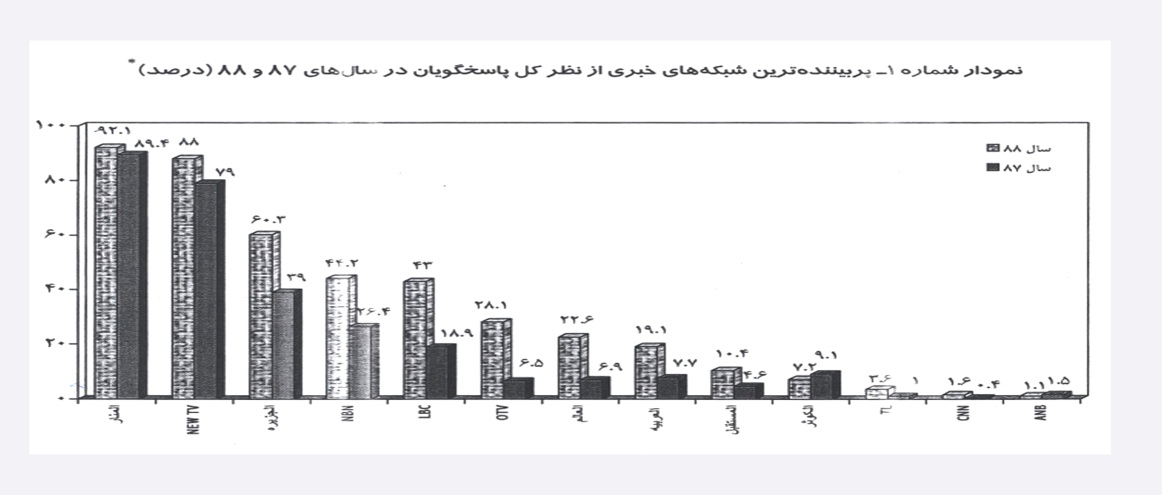 براساس این نظرسنجی 9/50 درصد پاسخ‌گویان به نحوی بیننده شبکه العالم هستند به طوری که 5/14درصد هر روز، 9/1 درصد شش روز در هفته ، 5/2 درصد پنج روز در هفته ، 3 درصد چهار روز، 4/5 درصد سه روز، 6/6 درصد دو روز و 17 درصد یک روز در هفته برنامه‌های شبکه العالم را تماشا می‌کنند.در خصوص میزان بیننده برنامه‌های العالم، برنامه "مع الحدث" با 7/64 درصد پربیننده‌ترین برنامه و از نظر میزان رضایت، برنامه "العین الاسرائیلیه" بیشترین میزان رضایت مخاطبان لبنانی را جلب نموده است. نتایج مقایسه‌ایِ این نظرسنجیِ شبکه العالم با شبکه‌های رقیب نشان می‌دهد که شبکه العالم از نظر مخاطبان پس از شبکه‌های المنار و الجزیره موقعیت برتر را دارد و قوی‌تر از شبکه‌های العربیه، المستقبل، بی.بی.سیِ عربی، الحره و روسیا الیوم و اللبنانیه ارزیابی شده است. اما بر اساس نظرسنجی‌ای که توسط مرکز تحقیقات صدا و سیما در اردیبهشت 1388 در شهرهای بغداد، بصره و نجف انجام شده است، مشخص گردید شبکه العالم از بین 96 شبکه محلی، منطقه‌ای و بین‌المللی ششمین شبکه مورد توجه مردم این کشور و بالاتر از بی.بی.سیِ عربی، الاخباریه و الحره عراق دارد.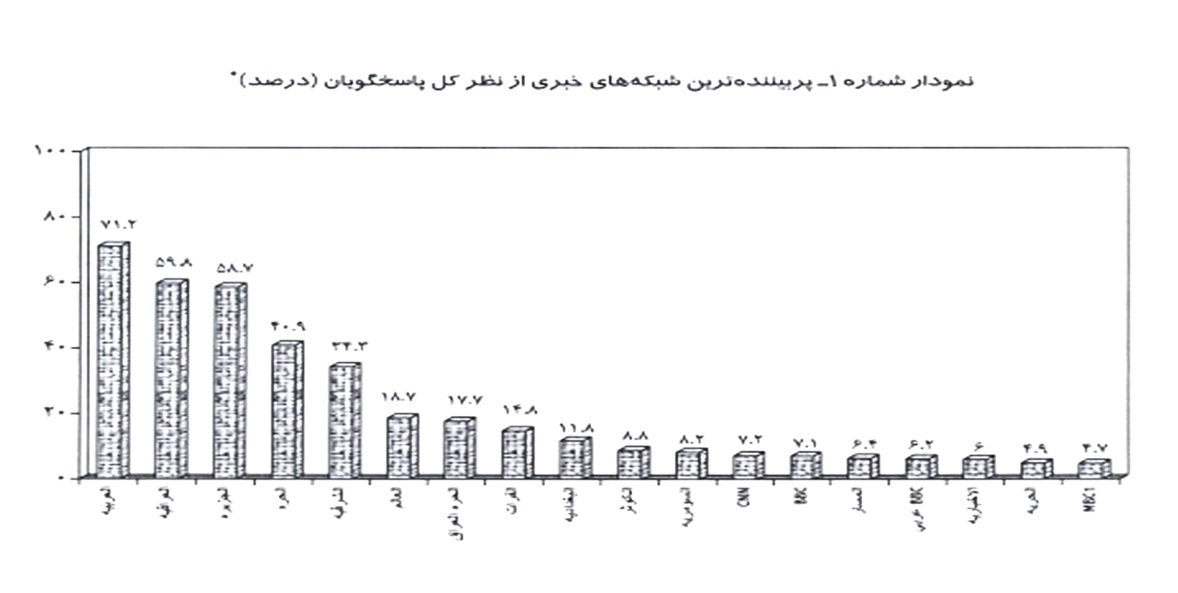 در این نظرسنجی که از مجموع 1455 نفر از شهروندان بالای 18 سال عراقی شامل اهل تسنن و شیعیان صورت گرفته است 5/30 درصد پاسخ‌گویان به نحوی بیننده شبکه العالم می‌باشند که 2/98 درصد آنان از طریق ماهواره و 8/1 درصد از طریق اینترنت برنامه‌های این شبکه را دریافت می‌کنند. نتایج این نظرسنجی نشان می‌دهد که میزان پیگیری برنامه‌های شبکه العالم در بین مخاطبان عراقی 6 درصد افزایش یافته است. براساس این نظرسنجی 8/65% بینندگان به اخبار، 6/10% تفاسیر خبری 4/7% گفت و گوها و میزگردها و 6/5 % به برنامه‌های مستند این شبکه توجه دارند. از میان برنامه‌های این شبکه برنامه "العراق الیوم" با 58% بیشترین میزان بیننده و برنامه المحور با 1/71 % بیشترین میزان رضایت را به خود اختصاص داده است.     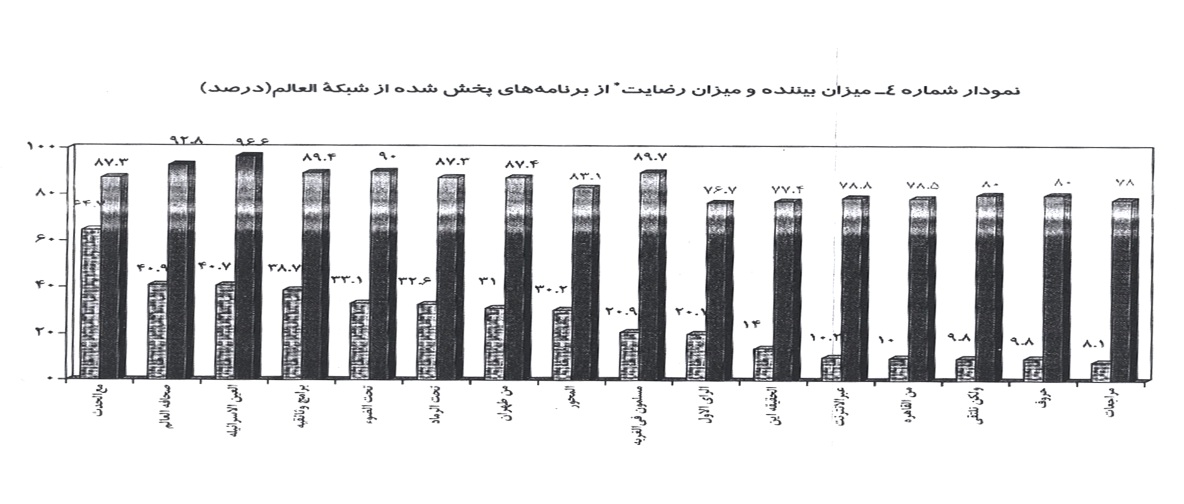 4/79% بینندگان از پوشش اخبار عراق، 6/71 %جهان اسلام، 7/60% فلسطین، 5/53% جهان عرب، 46%خاورمیانه، 3/41% اخبار جهان و 9/23% اخبار اروپا و امریکا توسط شبکه العالم در حد زیاد و خیلی زیاد اعلام رضایت نموده‌اند. بر اساس این نظرسنجی نقاط قوت شبکه العالم از دیدگاه مخاطبان عراقی، پخش اخبار و تفسیر خبری(30%) اطلاع‌رسانی سریع (13.2%) بیان واقعیت‌ها (9.5%) پخش گزارش‌های خوب (8.6%) و پخش اخبار سیاسی( 5%) است. در این نظرسنجی همچنین 62.8% بینندگان از شبکه العالم در حد زیاد و خیلی زیاد اعلام رضایت نموده‌اند.بر اساس نظرسنجی دیگری که توسط مرکز تحقیقات صدا وسیما در باره شبکه العالم در کشور عراق در 17 اردیبهشت 1389 در شهرهای بغداد، بصره، نجف و کرکوک انجام شده است، مخاطبان این شبکه نسبت به نظرسنجی سال گذشته (1388) یک و نیم درصد افزایش یافته است (www.purtonews.com).نتیجه‌گیریبه باور نویسنده با تغییر محیط بین‌الملل ماهیت دیپلماسی نیز دگرگون شده است. فناوری‌های نوین اطلاعاتی و ارتباطی موجب فشردگی زمان و مکان، افزایش تعاملات بین‌المللی، شتاب تغییرات نهادی و تأثیرگذاری بر توانایی‌ها، ایده‌ها و اولویت‌های دولت‌ها و افراد شده است. تشدید ارتباطات بین‌المللی، افزایش به هم پیوستگی جهانی، شکل‌گیری جامعه مدنی جهانی، تقویت جریانات فراملی، اهمیت افکار عمومی و عناصر قدرت نرم و افزایش بهره‌گیری از قدرت سخت، موجب اهمیت دیپلماسی، مذاکره و چانه‌زنی در روابط بین‌الملل به دلیل هزینه‌های به‌نسبت کم آن نسبت به دیگر ابزارهای قدرت در عرصه سیاست خارجی شده است.کمتر دولتي را مي‌توان يافت که بتواند با سرعت شگفت‌انگيز رسانه‌هاي جهاني، به‌ويژه رسانه‌هاي دیداري در سياست خارجي، حرکت کند. رسانه‌ها بازيگران سياست‌گذاري خارجي امروز کشورها هستند که فعاليت آنها را نمي‌توان ناديده گرفت. آنها در گفتمان سنتي سياست خارجي، تغيير و تحولات بي‌شماري ايجاد نموده‌اند و دولت‌ها را به تحول در تصميم‌گيري و اجرای سياست خارجي وادار کرده‌اند.  این امکان به دلیل پیشرفت‌های شگرفی است که در فناوری‌های ارتباطی و اطلاعاتی روی داده است و سبب به وجود آمدن رسانه‌های جدید با بُرد جهانی شده است. همانگونه که گفته شد امروزه رسانه یکی از ارکان اصلی اعمال سیاست خارجی کشورها به شمار می‌رود، به‌گونه‌ای که می‌توان گفت هیچ کشوری بدون برخورداری از رسانه تأثیرگذار، نمی‌تواند در عرصه بین‌المللی بازیگری موفق به شمار آید. بنابراین جمهوری اسلامی نیز برای بهره‌گیری از ابزار رسانه در راستای سیاست خارجی خویش، به راه‌اندازی و گسترش رسانه‌هایی با بُرد منطقه‌ای و جهانی روی آورد. در این راستا، برای تأثیرگذاری بر تحولات منطقه از طریق کنترل و هدایت افکار عمومی، اقدام به راه‌اندازی شبکه‌های گوناگون کرد که در این میان شبکه العالم نقشی مهم در اطلاع‌رسانی تحولات عراق، جنگ 33 روزه لبنان، جنگ 22روزه غزه، و تحولات اخیر منطقه و شمال آفریقا در راستای پیشبرد دیپلماسی جمهوری اسلامی ایران ایفا کرد.منابع در نسخه چاپی موجود است.